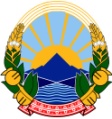 РЕПУБЛИКА СЕВЕРНА МАКЕДОНИЈАОСНОВЕН СУД СТРУГАСПИ.бр.22/2015.10.2020 годинаС т р у г аДО:Хелсиншки Комитет за човекови праваПредмет:  Известување по барање од јавен карактерВо врска со Вашите барања  за пристап до информации од јавен карактер, во однос на анализата на состојбата со судската пракса за осудените лица со правосилни и извршни пресуди за криивчното дело „Неовластено производство и пуштање во промет на наркотични дроги, психотропни супстанци и прекурсори“ ( член 215 став 1, став 2 и став 3 од КЗ), како и за кривичното дело, „Овозможување на употреба на наркотични дроги“ ( член 216 од КЗ) , а во врска со прашањата кои ги поставувате Ви ги доставуваме следните податоци: Во периодот од октомври 2015 до октомври 2020 година, односно за период од 5 години за кривичното дело од член 215 став 1, 2 и 3 од КЗ се осудени вкупно 20 лица од кои 17 со затворска казна, а тројца се осудени со условна осуда, додека во однос на второто прашање за тоа колку лица се осудени за кривичното дело од член 216 од КЗ, Ве известуваме дека во Основен суд Струга за бараниот период има еден архивиран предмет, при што во истиот донесена е ослободителна правосилна судска пресуда.По однос на прашањето во колку од таквите предмети станува збор за осуда на  неовластено производство и пуштање во промет на канабис, како и тоа колку од осудените лица во наведениот период се осудени за овозможување на употреба на канабис, Ве известуваме дека  согласно електронските системски податоци утврдено е дека во еден од правосилните и извршни предмети и тоа К бр.40/19, станува збор за неовластено производство и пуштање во промет на канабис, додека за овозможување на неговата употреба не е евидентиран правосилен и извршен, односно архивиран предмет во Основниот суд во Струга.Од друга страна, Ви стоиме на располагање да извршите увид во уписниците на судот, во кривичните предмети оформени по основи на сомнение за сторено кривично дело од член 215 ставови 1, 2 и 3 од КЗ и кривичното дело од член 216 од КЗ, доколку сакате да ги извлечете и други подетални податоци во врска со Вашите барања. Информацијата ви ја доставуваме по електронски пат на е-маил адреса: s.a.@mhc.org.mkСудски администратор,				                                                  М-р Ристо Настоски